ПОЯСНИТЕЛЬНАЯ ЗАПИСКАк паспорту доступности для инвалидов объекта и предоставляемых на нем услуг в МБОУ Калининской СОШ Цимлянского района Ростовской областиВ МБОУ Калининской СОШ Цимлянского района Ростовской области реализуется долгосрочная целевая программа «Доступная среда», которая предусматривает создание полноценной безбарьерной среды для детей- инвалидов, обеспечение их права на получение образования и полноценное участие в общественной жизни.Программа «Доступная среда» предусматривает создание условий для совместного обучения детей-инвалидов и детей, не имеющих нарушений в развитии. Это один из главных ориентиров «Доступной среды» – чтобы дети с ограниченными возможностями здоровья не отличались в правах и возможностях от обычных детей.Программа основывается наФедеральный закон от 29.12.2012 г. № 273-ФЗ «Об образовании в Российской Федерации»;Федеральный закон от 28.12.2013 г. № 442-ФЗ «Об основах социального обслуживания граждан»;Конституция РФ;Конвенция ООН о правах инвалидов;Постановление Правительства РФ от 29.03.2019 №363 «Об утверждении государственной программы Российской Федерации "Доступная среда»;Приказ Рособрнадзора от 10.06.2019 N 796 «Об установлении процедуры, сроков проведения и показателей мониторинга системы образования Федеральной службой по надзору в сфере образования и науки» (Зарегистрировано в Минюсте России 24.09.2019 N 56043).Наличие беспрепятственного доступа обучающихся с ограниченными возможностями здоровья к объектам инфраструктуры организации:В рамках работ установлен пандус, облегчающий доступ в помещение школы. Так же выровнены полы на первом этаже для обеспечения доступности учебных кабинетов, столовой.Приспособленные библиотекиБиблиотека расположена на первом этаже здания. В библиотеке установлены столы для работы с детьми с ОВЗ. Специализированные объекты спортаОткрытое спортивное сооружение. Расположение: периметр школы.Специальные условия питания Питание детей с ОВЗ осуществляется в столовой, расположенной на 1 этаже основного здания школы.Доступ к приспособленным информационным системам и информационно-телекоммуникационным сетямДоступ к приспособленным информационным системам и информационно-телекоммуникационным сетям осуществляется в целях образовательной деятельности, в рамках развития личности, её социализации и получения знаний в области сети Интернет и компьютерной грамотности.Приспособленные электронные образовательные ресурсы, к которым обеспечивается доступ  Сайт Школы (собственный электронный образовательный ресурс) http://kalininschool.ru/ Электронная почта: kalininscool@yandex.ru Доступ к приспособленным информационным системам и информационно-телекоммуникационным сетям Кабинет информатики с использованием сети интернет, по необходимости индивидуальная работа с компьютером. Количество жилых помещений в общежитии, интернате, приспособленных для использования инвалидами и лицами с ограниченными возможностями здоровья: Общежитие/интернат не предусмотрен(о) Список ответственных лиц за обеспечение обучения инвалидов и лиц с ограниченными возможностями здоровья:Вабищевич Людмила МихайловнаДолжность: Заместитель директора по УВРТелефон: 8 (86391) 46-3-373.Электронная почта: Kalininscool@yandex.ruПылова Елена ДмитриевнаДолжность: Заместитель директора по ВРТелефон: 8 (86391) 46-3-373.Электронная почта : Kalininscool@yandex.ruШишкова Елена ИвановнаДолжность: заведующий хозяйствомТелефон: 8 (86391) 46-3-374.Электронная почта: Kalininscool@yandex.ru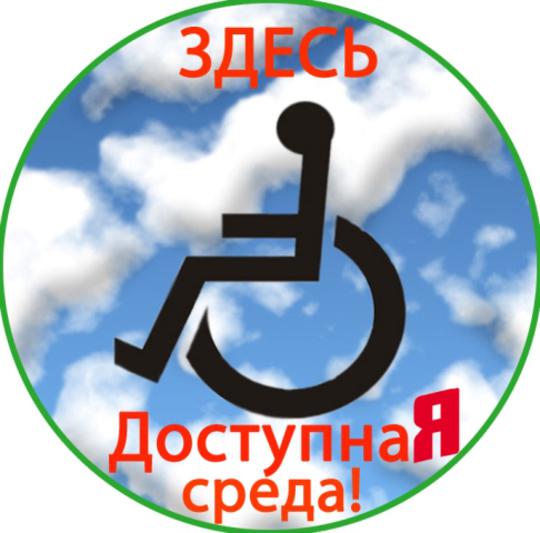                  УТВЕРЖДАЮ                   Директор МБОУ Калининской СОШ Цимлянского района Ростовской области